PROOF OF RESIDENCY LETTERTo be completed by property owner/renter for residents who live with property owner DATE:  	To Whom It May Concern:I, 	,declare under penalty of perjury under the laws of the State of California as follows:This letter serves as verification that I, 			, reside at the property located at: 		, as listed on the attached utility bill from 	_ .I declare that the following individual(s) live at the above mentioned address and give permission to San Diego Youth Football and Cheer (SDYFC) to verify said information:Those listed above have resided with me at my home approximately since 	 to present.If you have any further questions, please contact me at: Home:	 	Property Owner	Parent of ParticipantNotary to stamp in box below, sign attached Notary Acknowledgement and attach Original Utility Bill as one packet.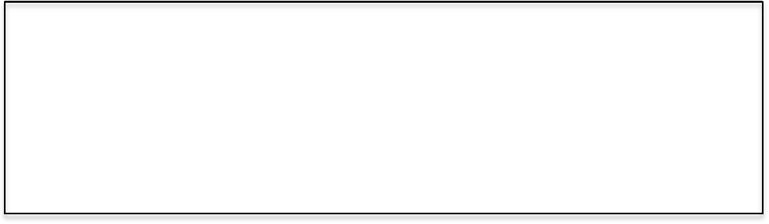 San Diego Youth Football and Cheer Proof of Residency AffidavitPage 1 of 2CALIFORNIA ALL-PURPOSE ACKNOWLEDGEMENTSTATE OF	California	)SSCOUNTY OF	)File No:                APN No:                On 	before me, 	, Notary Public, personally appearedwho proved to me on the basis of satisfactory evidence to be the person(s) whose name(s) is/are subscribed to the withininstrument and acknowledged to me that he/she/they executed the same in his/her/their authorized capacity(ies), and that by his/her/their signature(s) on the instrument the person(s), or the entity upon behalf of which the person(s) acted, executed the instrument.I certify under PENALTY OF PERJURY under the laws of the State of California that the foregoing paragraph is true and correct. WITNESS my hand and official seal.Signature   	This area for official notarial seal.OPTIONAL SECTION - NOT PART OF NOTARY ACKNOWLEDGEMENTCAPACITY CLAIMED BY SIGNERThough statute does not require the Notary to fill in the data below, doing so may prove invaluable to persons relying on the documents.INDIVIDUALCORPORATE OFFICER(S)	TITLE(S)PARTNER(S)	LIMITED	GENERAL ATTORNEY-IN-FACTTRUSTEE(S) GUARDIAN/CONSERVATOR OTHERSIGNER IS REPRESENTING:Name of Person or Entity	Name of Person or EntityOPTIONAL SECTION - NOT PART OF NOTARY ACKNOWLEDGEMENTThough the data requested here is not required by law, it could prevent fraudulent reattachment of this form.THIS CERTIFICATE MUST BE ATTACHED TO THE DOCUMENT DESCRIBED BELOWTITLE OR TYPE OF DOCUMENT:NUMBER OF PAGES	DATE OF DOCUMENTSIGNER(S) OTHER THAN NAMED ABOVEReproduced by First American Title Company 11/2007San Diego Youth Football and Cheer Proof of Residency AffidavitPage 2 of 2